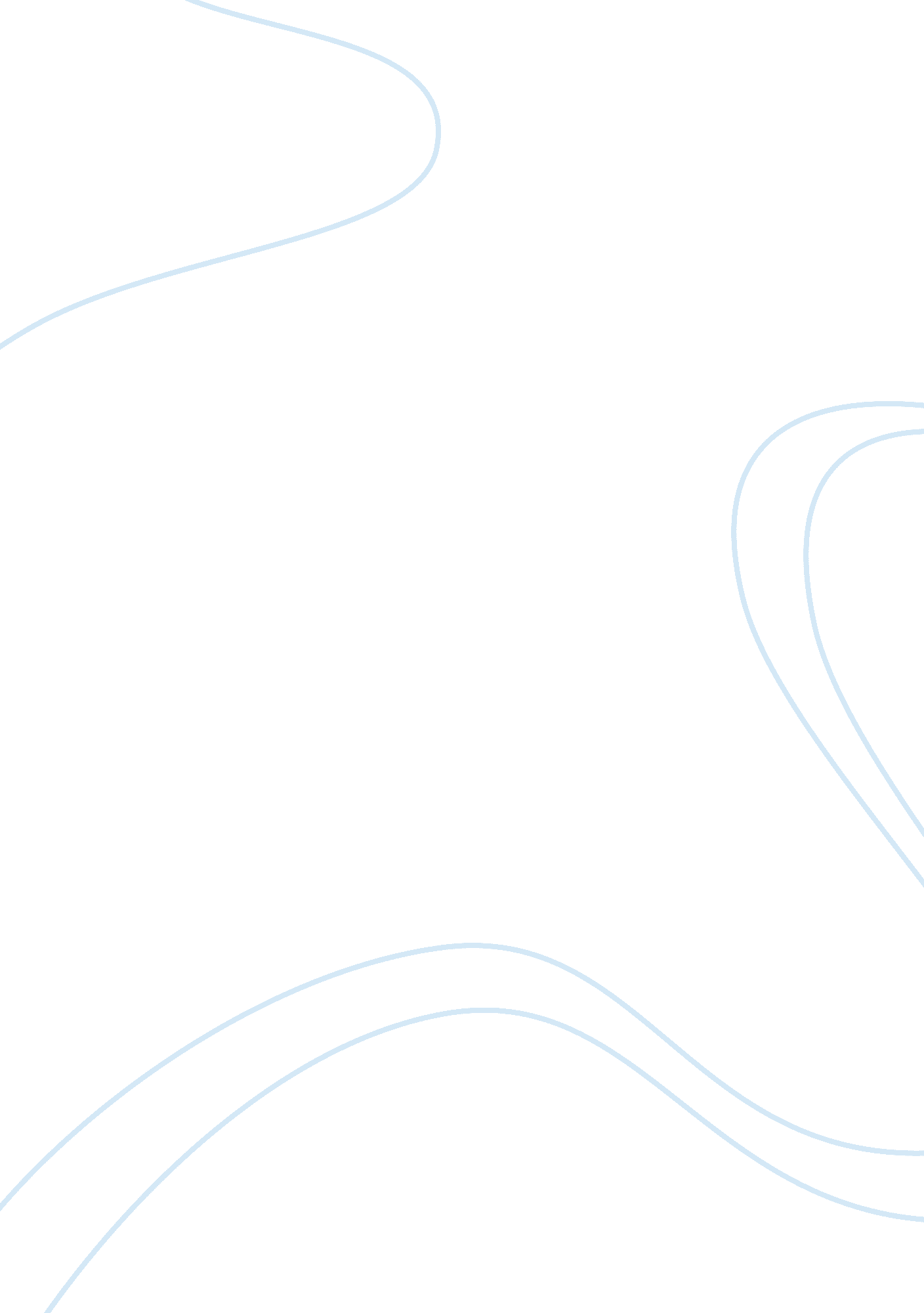 Evaluation of restaurant essay examplesBusiness, Customers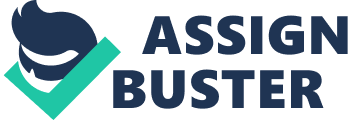 Introduction Walking into any restaurant, one anticipates to be met by a nice and sweet aroma of delicious foods, which are quite pleasing. Upon entering these restaurants, we actually expect to view the entire place at once with the counters around the bend for the customers to purchase. In addition, we expect to find individuals around helping the customers make fast purchases and clearing the tables for these customers to eat. Without this quality, a restaurant cannot actually be up to par. 
One restaurant that I visited recently is Burger King fast food restaurant. A good thing to note is that this restaurant did not frustrate my expectations. What surprised me most is their orderly fast service and the tasty foods offered not to forget to mention the appearance of this global restaurant. Once I stepped my foot in this restaurant, a grilling hamburgers and other foods aroma greeted me. In fact, this is not a commonly norm in the other restaurants since the food in these restaurants is generally microwaved. 
The restaurant’s interior is well designed and is spacious enough to allow lots of customers to be served without much congestion. The restaurant maintains the highest levels of cleanliness since one feels like sitting anywhere. The servers in this restaurant are well trained to attract the attention of the customers since they are communicative, knowledgeable, efficient, and pleasant. The prices charged for their foods are actually well marked on their attractive menu since it is labeled with pictures, which are as glamorous as the aroma itself. The other interesting thing about Burger King Restaurant is that customers can just request their hamburgers and other foods to be prepared the way they need them to be made just as their catchphrase, “ Have it your way” suggests. 
However, the restaurant serves as a weakness because when you order something you have to be patient since this takes some time. 